Use your Letter Head or                                                                                                 	                        Jane Charles, R.Ph. &           Pharmacy Name                                                   YOUR LOGO HERE                                              John Charles,  R.Ph.           Phone ____________                                                                                                                         777 Feelgood Lane           Fax ______________		                                                                                City, ST   30039www.YourURL.com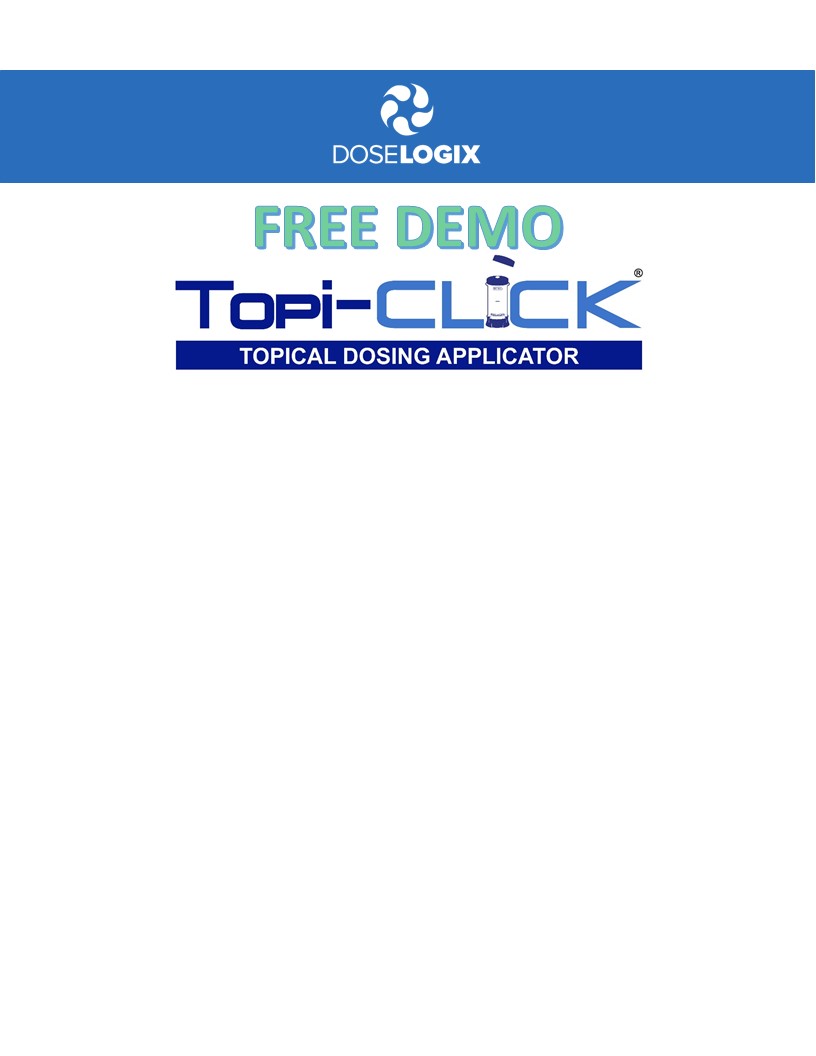 courtesy ofPharmacy Name (logo)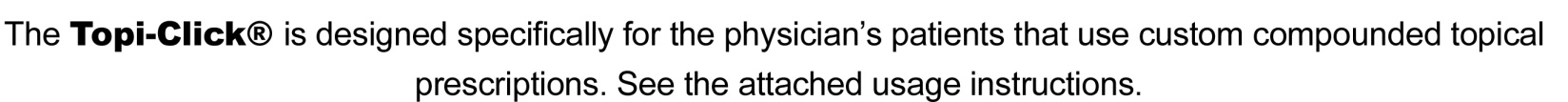 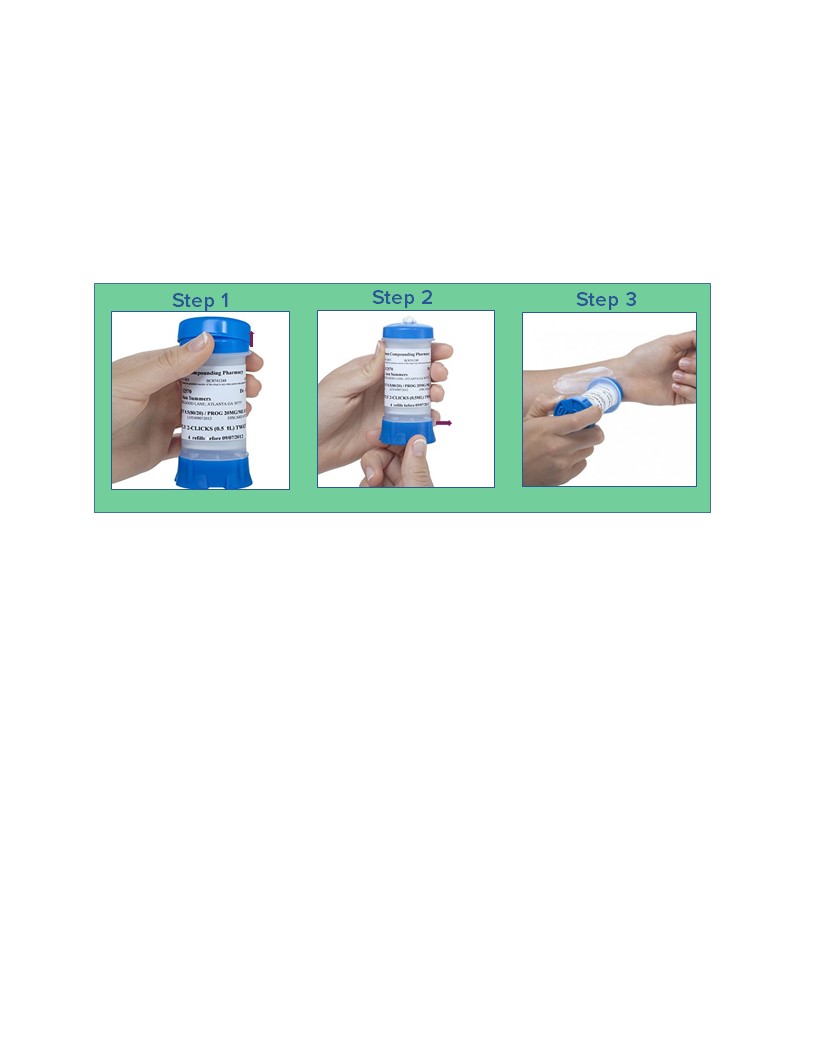 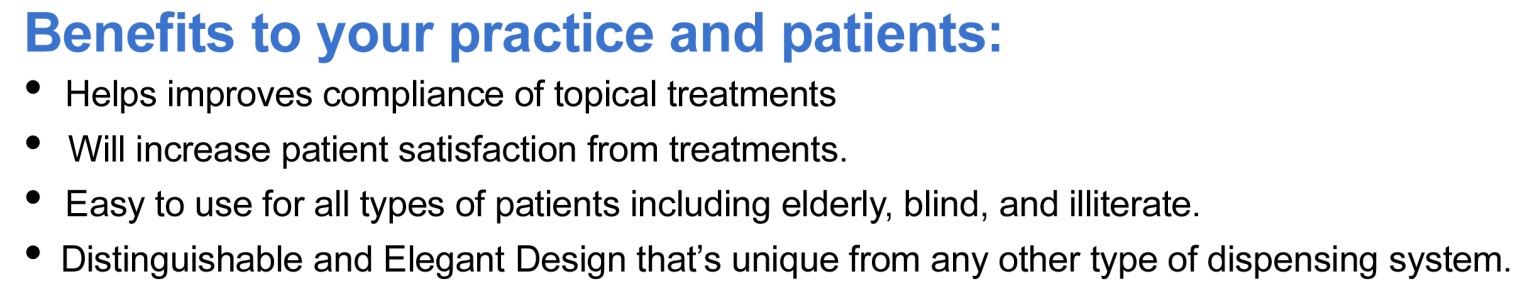 Please call Pharmacy Name (logo) at ________________ for more information.